Fisa de evaluare clasa a VII-aFolosind harta de mai jos raspundeti la urmatoarele cerinte:Numeste raurile numerotate pe harta cu cifrele:4,5 si 64……………………..;5………………………………;6…………………..Numele statului notat cu cifra 11…………………….Numele curentului notat cu cifra 33………………………..        4.     Numele lacului notat pe harta cu numarul 9               9…………………………Numele insulei notate pe harta cu cifra 88…………………………… Numele lantului montan notat pe harta cu cifra 1010……………………………..Numele peninsulelor notate cu cifrele 2 si 112……………………………11…………………………..Numele golfului notat cu cifra 77………………………………                        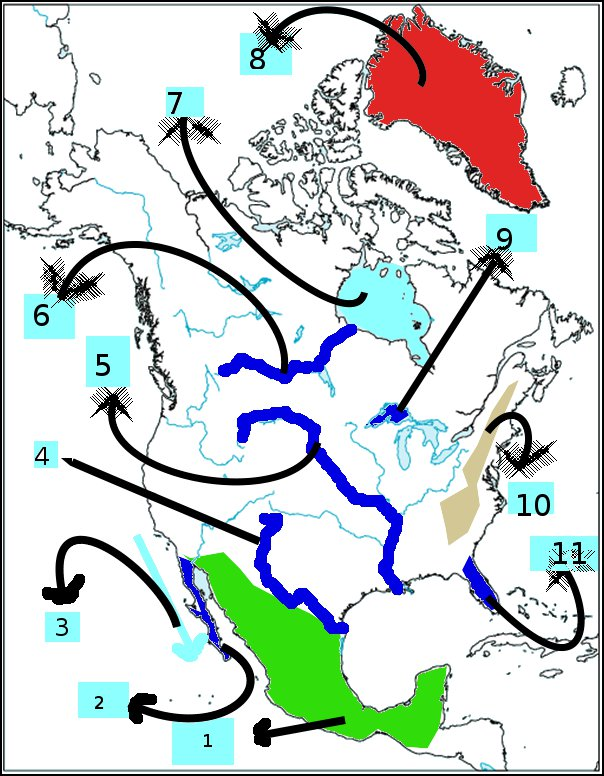 Timp de lucru 30 de minute